Лекція 13Тема: Диференціальна психологія міжстатевих відносинПлан:Стать у структурі індивідуальності.Теорії і концепції розвитку статевої ідентичності.Еволюційна теорія статевого диморфізму В. Геодакяна.Етологія статі.Нейроандрогенетична теорія Л. Елліс.Міжстатеві відмінності у психологічних якостях.Особливості моральної свідомості чоловіків і жінок.1. Стать у структурі індивідуальностіОсновна ідея теорії інтегральної індивідуальності В. Мерліна і спеціальної теорії індивідуальності В. Русалова про ієрархічну супідрядність усіх індивідуальних відмінностей за визначальної ролі чинників біологічного характеру підтверджується і в психології статі.Вивчаючи проблеми статі, зарубіжні науковці послуговуються термінами: «sex», якщо йдеться про біологічні основи поведінки, і «gender», коли мають на увазі соціокультурний зміст поведінки.Стать як біологічне явище (sex) стосується індивід-них характеристик: вона визначається в момент зачаття людини, її неможливо змінити. Проте приймати або відкидати свою стать, переживати її як благо чи покарання людина може під впливом культурно-соціальних чинників: очікувань батьків, уявлень про призначення власної статі, її цінності тощо. Тому природні основи поведінки можна посилити або загальмувати, однак це може ослабити продуктивність людської діяльності І призвести до виникнення неврозів.Стать як соціокультурний зміст поведінки (gender) зумовлюють чинники зовнішнього середовища: виховання, найближче оточення, культурні і моральні цінності суспільства, в якому зростає дитина, тощо.Стать як біологічне явище (sex) стосується індивід-них характеристик: вона визначається в момент зачаття людини, її неможливо змінити. Проте приймати або відкидати свою стать, переживати її як благо чи покарання людина може під впливом культурно-соціальних чинників: очікувань батьків, уявлень про призначення власної статі, її цінності тощо. Тому природні основи поведінки можна посилити або загальмувати, однак це може ослабити продуктивність людської діяльності І призвести до виникнення неврозів.Стать як соціокультурний зміст поведінки (gender) зумовлюють чинники зовнішнього середовища: виховання, найближче оточення, культурні і моральні цінності суспільства, в якому зростає дитина, тощо.Відмінності в психологічних якостях людей різної статі почали вивчати порівняно недавно. Значною мірою це пов'язано з тим, що загальнолюдську культуру* У т. ч. і психоаналіз, створювали переважно чоловіки, причому слово «чоловік» у різних мовах нерідко збігається зі словом «людина» й відрізняється від слова «жінка».Зрозуміло, що і особливості репродуктивної поведінки (шлюбної поведінки, розмноження, догляду за потомством), і якості пізнавальних процесів, емоційної сфери та поведінки різнитимуться в чоловічій і жіночій групах. При цьому уявлення про статеворольові психологічні варіації охоплюють і побутові забобони, і культурні стереотипи, і науково доведені факти.У 1942 p. К. Макнемар виявив і підтвердив статистично, що в дівчаток розвинутіші естетичні смаки, мова, тонша координація, а в хлопчиків - кращі математичні і механічні здібності. Жінки адаптивніші, краще піддаються вихованню, у них вищий рівень соціальної бажаності, зате чоловіки кмітливіші, винахідливіші. Всі нові види професій спочатку освоюють чоловіки, потім - жінки. Жінки надають перевагу стереотипним видам професійної діяльності, а в чоловіків, які виконують монотонну роботу, можливі нервово-психічні розлади.Біологічна стать і психологічний складник пов'язані неоднозначно: чоловік може мати жіночий характер, а жінка - поводитися по-чоловічому. Щоб людина прийняла, усвідомила свою стать і навчилася використовувати її ресурси, необхідна статеворольова соціалізація - засвоєння в онтогенезі пов'язаних зі статтю ролей, цінностей, форм поведінки і діяльності.Процес статеворольової соціалізації дітей має такі істотні характеристики:зв'язок зі ступенем засвоєння дітьми статевих ролей;зв'язок із формуванням статеворольових цінностей, орієнтацій, мотивів поведінки, системи ставлень особистості до себе як представника певної статі і до оточення;статеворольові уявлення і статева ідентифікація;тісний зв'язок з процесом формування Я-концепції дитини і представлення образу Я в когнітивному, емоційному та оцінно-вольовому компонентах;неадекватний перебіг статеворольової соціалізації в дошкільному віці як причина порушень статеворольової і психосексуальної орієнтації на пізніших стадіях онтогенезу, неврозів та інших психотичних процесів.Структурними компонентами статеворольової соціалізації, на думку дослідників, є: статева ідентифікація (зарахування себе до певної статі), статеве маркування (розпізнавання статі інших), статеворольові уявлення (уявлення про притаманні статі якості й поведінку), статеворольові цінності і переваги (засвоєння і прийняття притаманних статі форм поведінки), статеві ролі (засвоєння соціокультурних статеворольових атрибутів - тендеру), статеворольова орієнтація (спрямованість на засвоєння притаманних статі ролей, цінностей, форм поведінки тощо), статеворольова поведінка (реалізація статевих ролей в усіх формах життєдіяльності).Співвідношення чоловічого і жіночого в психологічному портреті людини розглядали по-різному. Маскулінність (мужність) і фемінність (жіночність) протиставляли і розуміли дихотомічно: або одне, або друге. Також ці якості розглядали як полюси одного континууму: те, що відводить від мужності, автоматично наближає до жіночності. Ще їх трактували як незалежні автономні виміри, вважаючи, що кожна людина може мати деякі маскулінні й фемінні ознаки. Тому хоча біологічних статей усього дві, психологічних варіацій статеворольової ідентичності набагато більше.Маскулінність і фемінність впливають на формування особистості як філогенетично зумовлені властивості психіки і як соціокультурні утворення, закладені в онтогенезі. Статева ідентичність - аспект статевої свідомості, який описує суб'єктивне переживання людиною себе як представника статі. Соціальним вираженням статевої ідентичності є статева роль - система середовищних стандартів, приписів, нормативів, очікувань, якою повинна бути дитина (людина), щоб її визнавали як хлопчика (чоловіка) чи дівчинку (жінку). Оскільки ідентичність - явище складне, можна виокремити такі його аспекти:адаптаційна (соціальна) статева ідентичність описує те, як особистість зіставляє свою поведінку з поведінкою інших чоловіків і жінок;цільова концепція Я як набір індивідуальних установок чоловіка і жінки про те, якими вони повинні бути;персональна ідентичність, що полягає в особистісному зіставленні себе з іншими людьми;его-ідентичність, тобто глибоке психологічне ядро того, що особистість як представник власної статі означає для самої себе.Основою моделі ідентичності є: рівень співвідношення її аспектів; незалежність, ортогональність маскулінності і фемінності як вимірів ідентичності.Базова статева ідентичність поєднує філогенетичні й онтогенетичні аспекти особистості. Другий рівень представлений персональною статевою ідентичністю, у якій втілено синтез власних особистісних характеристик з «кальками» особистостей чоловіків і жінок узагалі. Третій рівень - статева ідентичність (адаптаційний образ Я як представника статі), четвертий - статеворольові ідеали, орієнтації.Формування психологічної статі - це реальне опанування атрибутів поведінки, особливостей емоційних реакцій, установок, уявлень, пов'язаних з чоловічою або жіночою статевою роллю, набуття статевої ідентичності (статевої самосвідомості); думка індивіда про себе як представника певної статі порівняно зі статевим еталоном.Статева ідентифікація - поєднання соціального процесу (засвоєння хлопчиком, дівчинкою відповідних статевих соціальних ролей і пов'язаних з ними прав та обов'язків) і психологічного (усвідомлення своєї статі і психосексуальної ідентичності). Кожне суспільство, кожна культура виробляють певний комплекс ознак, яким повинна відповідати поведінка представників кожної статі. Такі ознаки представлені як статеворольові стереотипи маскулінності й фемінності, зміст яких зумовлений рівнем розвитку суспільства, поділом праці в ньому, культурою, релігією, звичаями.Статеворольові стереотипи - цінності, мотиви, типи поведінки, які вважають прийнятнішими для представників однієї статі, ніж для іншої. Статеворольові стереотипи суспільства визначають стиль поведінки чоловіків (хлопчиків) і жінок (дівчаток) і відображають зразки, орієнтуючись на які, люди реагують на представників кожної статі. Формування індивідуальних статеворольових стереотипів відбувається в процесі соціалізації дитини через засвоєння суспільного досвіду. Основну роль у ній відіграють статеворольові уявлення. Вони безпосередньо впливають на формування статевих ролей і статевої ідентичності, будучи когнітивною структурною частиною цих елементів психологічної статі. На основі статеворольових уявлень (стереотипів), засвоєння статевих ролей (ідентичностей) формується статева самосвідомість індивіда - усвідомлення себе чоловіком чи жінкою і необхідності виконання відповідних соціальних ролей.Переважно чоловічий стиль поведінки і спілкування характеризують як більш активний, змагальний, предметно-інструментальний, а жіночий - як експресивний, залежний, пасивний, емпатійний.Дослідники намагалися з'ясувати: ці відмінності маскулінності-фемінності генетично зумовлені чи сформовані внаслідок середовищних впливів. Щодо цього американський психолог Сандра Бем запропонувала тест маскулінності-семінності й на основі його результатів виокремила вісім статеворольових типів. Вона запровадила поняття «андрогінний тип».Андрогінія (грец. androgynos - двостатевий) – багатомірна інтеграція проявів емоційно-експресивного (жіночого) та інструментального (чоловічого) стилів діяльності, свобода тілесних експресій, відсутність жорсткого диктату статевих ролей, емансипація обох статей.У психологічному розумінні з андрогінією пов'язують високі можливості соціальної адаптації. Так, С. Маккобі і К. Джеклін звертали увагу на те, що висока фемінність у жінок часто пов'язана зі заниженою самоповагою і підвищеною тривожністю. Пізніше довели, що високомаскулінні чоловіки і високофемінні жінки мають більше труднощів у тих видах діяльності, які не відповідають традиційним статеворольовим стереотипам, тоді як андрогінні особистості з високими потенціями маскулінності і фемінності легше змінюють тип і стиль діяльності залежно від умов, менше піддаються дистресам.С. Бем так характеризує статеворольові типи:маскулінні чоловіки (нечутливі, енергійні, честолюбні);маскулінні жінки (наділені сильною волею, схильні змагатися з чоловіками і претендувати на їх місце у професії, соціумі, сексі);фемінні чоловіки (чутливі, цінують людські стосунки і досягнення духу, нерідко належать до світу мистецтва);фемінні жінки (архаїчний тип абсолютно терплячої жінки, що охоче погоджується бути «фоном» у житті близьких людей, характеризуються витримкою, вірністю і відсутністю егоїзму);андрогінні чоловіки (поєднують у собі продуктивність і чутливість, нерідко обираючи гуманні професії лікаря, педагога тощо);андрогінні жінки (здатні розв'язувати цілком «чоловічі» завдання, використовуючи жіночі засоби (гнучкість, комунікабельність);недиференційовані чоловіки і жінки (часто не вистачає лібідо в широкому значенні слова, вони страждають від нестачі життєвих сил).Отже, стать - багатогранне біологічне, психічне і соціокультурне утворення, яке пронизує всі рівні (організм, індивід, особистість) інтегральної індивідуальності. Предметом диференціально-псйхологічного аналізу передусім е міжстатеві відмінності, обумовлені не культурними чинниками, а індивідним рівнем.2. Теорії і концепції розвитку статевої ідентичностіМеханізми статевої диференціації і засвоєння статевих ролей/ідентичностей стали предметом дослідження представників різних зарубіжних шкіл, концепцій.Теорія моделювання, яка ґрунтується на психоаналітичній концепції ідентифікації 3. Фрейда, стверджує, що психологічна стать дитини формується на підсвідомому рівні насамперед як наслідування поведінки дорослих представників своєї статі (в першу чергу когось із батьків). Якщо об'єктом ідентифікації і наслідування є представник однієї з дитиною статі, то статеворольова і психо-сексуальна орієнтація відбувається в потрібному напрямі. Діти справді частіше для наслідування обирають модель своєї статі, однак досі лишається незрозумілим, чому діти вибирають як зразок представників саме своєї статі.Істотно розвинуло психоаналітичні уявлення про стать запровадження К.-Г. Юнгом понять «аніма» й «анімус» - несвідомих образів жінки в душі чоловіка й чоловіка в душі жінки, що є узагальненим уявленням про протилежну стать і полегшує контакт із нею за допомогою неусвідомленого «пізнання».У біхевіоризмі прийняття статевої ролі розглядають як наслідок набування навичок, підкріплюваних заохоченням, наслідуванням, вибором моделі поведінки. Маленькі дівчатка й хлопчики вже, як правило, мають особливості творчості й поведінки відповідно до статі, за якими можна діагностувати тенденції статеворольової соціалізації. Ще Е.-Г. Еріксон відзначав, що дівчатка частіше малюють щось завершене, замкнуте, яке має внутрішню площу; у їхніх малюнках переважають кола - це може бути озеро, сонце, причому внутрішній простір завжди заповнений. Це відповідає переважанню внутрішніх процесів і змін над зовнішніми. А у хлопчиків малюнки містять загострені (фалічні) фігури: башти замку, олівці, здебільшого спрямовані в зовнішній простір. Ця відмінність відповідає психологічному призначенню чоловічої і жіночої статей, яке в чоловіків полягає в інструментальному ставленні до світу, активній і завойовницькій поведінці, а в жінок – у спогляданні, сприйнятті, вбиранні, переробленні внутрішнього змісту. Діти також по-різному граються: для хлопчиків типова дія гри відбувається явно, в зовнішньому плані - аварія, катастрофа, війна, будівництво тощо. Для дівчаток найголовніше діється всередині; звідси інтерес до того, що відбувається в побудованому будиночку, замку, оточеному ровом, каструлі, що стоїть на вогні, та ін.Матері інтуїтивно заохочують активність маленьких хлопчиків, прагнення до суперництва й досягнень. Водночас вимоги до дівчаток мають інший зміст: їм рідше забороняють плакати тощо. Сума вимог відображається в статеворольових стереотипах, що існують у суспільстві й сім'ї, - укорінених уявленнях про те, якими повинні бути чоловіки і жінки. Особливості внутрісімейної обстановки багато в чому визначають зміст статеворольової ідентичності дитини. Важливо, чи відповідає стать дитини батьківським очікуванням; якщо ні, існує ризик подавлення властивих статі поведінкових проявів і вияву характерних для іншої статі. Якщо стать дитини збігається зі статтю старшої дитини, традиційні статеворольові особливості у молодшої звичайно виражені сильніше: молодша сестра дівчинки матиме в собі більше «дівчачого», ніж молодша сестра хлопчика.Ставлення батьків до власної статі проекціюється на дітей. Наприклад, матері майже не проекціюють на дочок чи синів маскулінно-фемінні стереотипи, прийняті в культурі, а батьки неоднаково сприймають і виховують дітей різної статі: дочок - гармонійно, заохочуючи в них фемінні якості; синів – суперечливо, вважають їх далекими від ідеалу й хочуть бачити більш мужніми, ніж ті насправді є.Отже, усвідомлено й несвідомо заохочуючи одні форми поведінки і гальмуючи інші, можна регулювати процес маскулінізації-фемінізації дитини.Теорія соціального научіння вирішальне значення приписує механізмам стимулювання, підкріплення із зовнішнього середовища: у хлопчиків заохочують маскулінну поведінку і осуджують фемінну, а в дівчаток - навпаки. У дітей поступово формуються уявлення про тип «хлопчачої» («дівчачої») поведінки, заняття, інтереси, цінності. Рольова диференціація статі починається відразу після народження дитини, коли малюків наділяють іменем, одягають в різні кольори і дають різні іграшки, що чітко вказує на статеву належність як самій дитині, так і оточенню. Поведінка батьків - один із чинників статеворольової ідентифікації в дошкільному віці.Американський психолог Альберт Бандура стверджує, що для людини моделлю своєї статі є не конкретна особа (батько або мати), а абстрактний образ представника чоловічої або жіночої статі, який формується на основі статеворольових уявлень у процесі інтеріоризації (лат. interior – внутрішній) - засвоєння суспільних статеворольових стереотипів на основі спостережень за людьми різної статі, а також унаслідок підкріплення та заохочення типової для статі поведінки, осудження нетипової значущими дорослими і ровесниками.Згідно з когнітивною теорією, статева диференціація є наслідком засвоєння дитиною когнітивних (пізнавальних) структур. Автори теорії вважають, що основи статевих установок безпосередньо формуються організацією пізнавальної сфери дитини відповідно до її статевої ролі. Статеворольові уявлення дітей не є пасивними продуктами соціального научіння, а результатом активного відображення у свідомості дитини Д власного досвіду. Формування статеворольових уявлень у дошкільному віці залежить від загального інтелектуального розвитку дитини. Цей процес пов'язаний із самока-тегоризацією - ототожненням дитиною себе з певною статтю. Прихильники цієї теорії вважають, що статеворольові уявлення і стереотипи є не лише наслідком научіння, а й існують у свідомості у вигляді схем, за допомогою яких організується і структурується інформація. Статева типізація і рольова диференціація поведінки відбуваються завдяки тенденції до групування інформації. Це допомагає дітям переробити більше інформації і сприяє становленню психологічної статі.Послідовники когнітивної теорії вважають, що внаслідок конкретності мислення і недостатньої переробки інформації статеві ролі дошкільнят суворо регламентовані. Гнучкість виникає тільки тоді, коли досягається певний рівень когнітивного розвитку. Окремі риси батьків можуть гальмувати або полегшувати статеву типізацію дітей, але не зумовлюють її.Представники нової психології статі вважають, що основну роль у формуванні психологічної статі і статевої ролі відіграють соціальні очікування суспільства, які виникають відповідно до конкретної соціально-культурної матриці і відображаються в процесі виховання. Існує думка, що вроджена стать лише допомагає визначити потенційну поведінку дитини, а головне – стать психологічна, соціальна, на формування якої впливають расові, класові й етнічні варіації статевих ролей. За твердженням представників нової психології статі уявлення дітей про якості чоловіків і жінок формуються внаслідок засвоєння соціальних статеворольових стереотипів, концентровано представлених у сімейних стосунках (насамперед між батьком і матір'ю).Стадіальна теорія (когнітивно-генетичний підхід), основою якої є вчення Ж. Піаже про стадії розвитку інтелекту дитини, наголошує, що дошкільники спочатку засвоюють стандарти соціальної поведінки завдяки дізнанню і виконанню правил, а потім переходять від об'єктивної зовнішньої відповідності до суб'єктивної внутрішньої (тобто від ролі до ідентичності). Згідно з цією теорією, дитина приблизно до 2-2,5 років навчається відповідній статі поведінці, потім засвоює фізичні й поведінкові прояви маскулінності і фемінності від осіб, які її оточують. До 5-6 років, усвідомивши незворотність своєї статевої належності, наслідує поведінку своєї статі. Засвоєння соціальних статевих ролей залежить насамперед від загального рівня розвитку інтелекту, пізнавальних психічних процесів. Якщо статеву роль дитина засвоює практично відразу (дитина знає, що вона дівчинка чи хлопчик), то тендерна схема (зумовлені статтю норми поведінки) є наслідком когнітивного розвитку і формується протягом перших в-7 років життя. Тендерні поняття формуються в дітей на підставі моделей, які вони уявляють.За мовною теорією, інформація, яку сприймає дитина (зміст, тон мовця, тембр голосу, звукова ритміка, жести, міміка), сигналізує їй про її статеву належність і впливає на вибір моделей для ідентифікації й наслідування. Процес статевої соціалізації можна представити в такій послідовності: первинне сприйняття інформації (мовна теорія), яка сприяє формуванню первинної статевої ідентичності; ідентичність сприймання подальшої інформації і научін-ня, в процесі чого формуються статеворольові уявлення, засвоюються й інтеріоризуються статеві ролі, які у віці 5-6 років утворюють єдину зі статевою ідентичністю систему «роль - ідентичність». Надалі статеві ролі й статеві ідентичності функціонують в системі зворотних зв'язків, підкріплюючи і компенсуючи одна одну.На думку багатьох дослідників, усі ці теорії - складники єдиної моделі формування психологічної статі, кожна з яких містить частину істини, але не охоплює всю складність процесу.3. Еволюційна теорія статевого диморфізму В. ГеодакянаПитання, для чого взагалі існує стать, виникло давно. Найпростішу відповідь – для розмноження – задовільною вважати не можна. У світі крім різностатевого існують ще й безстатеве (вегетативне) і гермафродитне розмноження, причому очевидних переваг перед ними у різностатевого розмноження не спостерігається. Навпаки, комбінаторний потенціал (поєднання генів) у гермафродитів удвічі більший, а кількість потомства (ефективність розмноження) вища у безстатевих. Проте всі вищі життєві організми розмножуються саме статевим шляхом.Для прояснення ролі різностатевого розмноження у 1965 р. біолог Віген Геодакян розробив еволюційну теорію статевого диморфізму, в якій стверджував, що диференціація статей пов'язана зі спеціалізацією за двома основними аспектами еволюційного процесу - збереженням і зміною генетичної інформації як вигідної для популяції форми інформаційного контакту із середовищем. Лише чоловічих (жіночих) особин недостатньо для забезпечення спадковості Й розвитку виду. Вони мають співіснувати.Поклавши в основу своєї теорії принцип зв'язаних підсистем, Геодакян відзначив, що адаптивні системи, які еволюціонують у мінливому середовищі, значно підвищують свою загальну стійкість за умови диференціації на дві зв'язані підсистеми з консервативною й оперативною спеціалізацією, які належать особинам відповідно жіночої і чоловічої статей.Спочатку організм жіночих особин володіє ширшою нормою реакції, ніж чоловічий. Жінка може поєднувати у своїй поведінці кілька стратегій, гнучко використовуючи їх залежно від ситуації. Завдяки цьому адаптивні здібності жіночих особин набагато вищі, а научува-ність краща. Проте групи найзапекліших двієчників та бешкетників і найталановитіших учнів заповнюють, як правило, хлопчики. Тобто чоловіча вибірка наділена більш спеціалізованою поведінкою, що загалом заважає адаптації на рівні індивіда.У стабілізованому (незмінному) середовищі природний добір призводить до простого збільшення чисельності особин без зміни їхнього генотипу. Для цього не потрібно мати багато чоловічих особин у популяції, головне, щоб було достатньо жіночих. Однак в умовах катастроф (екологічних, соціальних, історичних) і нестабільності від розмноження переважно усувається чоловіча стать, а модифікується - жіноча. Завдяки диференціації статей з'явилися дві основні зміни порівняно з безстатевим розмноженням - це більша кількість взаємодій у чоловічих особин і ширше коло реакцій у жіночих. Отже, чоловіча особина може запліднити більшу кількість самок, а жіноча - забезпечити різні фенотипи (сукупності ознак і властивостей організму) із одного генотипу. Після зникнення катастрофічного чинника й закінчення дії відбору частка чоловічих особин зменшується, їх генотипічне проникнення звужується (ті, що не вижили, не залишають генетичних слідів). Значить, жінки забезпечують постійну, філогенетичну, пам'ять виду, а чоловіки - тимчасову, онтогенетичну.Чоловіки більш біологічно і психологічно вразливі, у них менша тривалість життя, новонароджені хлопчики гинуть частіше, оскільки володіють вузькою нормою реакції. Ці відмінності називають статевим диморфізмом.Статевий диморфізм (грец. Dis - два, morfi - вид, форма) – наявність різних ознаку чоловічих і жіночих особин.У сучасних людей, наприклад, існує статевий диморфізм за ознаками зросту, ваги, обволосіння, але немає за ознаками кількості пальців або вух, кольором очей. У стабільному середовищі статевий диморфізм не спостерігається (немає необхідності пристосовуватися, чоловічі І жіночі особини володіють однаковим еволюційно вигідним значенням ознаки), а в динамічно змінюваному - вже в одному поколінні з'являється генотипічний статевий диморфізм, що далі зростає.Геодакян сформулював філогенетичне правило статевого диморфізму: якщо за якоюсь ознакою існує статевий диморфізм популяції, то у філогенезі ця ознака еволюціонує від жіночої форми до чоловічої. Це стосується всіх видів, які мають різностатеве розмноження. Наприклад, якщо у ссавців самка менша, ніж самець, то в еволюційному процесі самки збільшуватимуться в розмірі, бо це вигідно для виду.За онтогенетичним правилом статевого диморфізму (Геодакян), якщо за якою-небудь ознакою існує статевий диморфізм популяції, то і в онтогенезі ця ознака змінюється, як правило, від жіночої форми до чоловічої. За дивергентними ознаками батьків (які є предметом уваги) повинна домінувати форма батька (порода), а за конвергентними (неістотними для виведення породи) - жіноча. В онтогенезі жіночі форми ознаки виявляються раніше, а чоловічі - пізніше. Так, маленькі діти обох статей більше схожі на дівчаток, а у літніх людей починають виявлятися чоловічі риси (грубий голос, ріст волосся на обличчі тощо). За характерологічними ознаками маленької дівчинки можна точніше передбачити структуру особистості й поведінку дорослої жінки, ніж у хлопчиків, тобто йдеться про дихрономорфізм (часове незбігання прояву жіночих і чоловічих ознак).Спостерігається статевий диморфізм у появі хвороб (усі нові захворювання спочатку з'являлися в чоловіків), будові мозку (у чоловіків чіткіше виражена асиметрія півкуль й оперативних систем - кори і лівої півкулі, а в жінок - консервативних систем - під кірки й правої півкулі, що зумовлює переважання в чоловіків аналітичного мислення, у жінок - інтуїтивного, образного й почуттєвого (чуттєвого) пізнання). Завдяки меншій асиметрії жінки також більш научувані. У культурно-історичному процесі кожна нова професія спочатку є чоловічою і лише потім стає жіночою тощо.Проблема статі стосується важливих сфер інтересів людини: демографії і медицини, психології і педагогіки, навіть економіки. Правильна соціальна концепція статі потрібна для розв'язання проблем народжуваності і смертності, сім'ї і виховання, професійної орієнтації.4. Етологія статіНаука про інстинктивні основи поведінки - порівняльна етологія (грец. ethos - характер) - вивчає особливості та закономірності, властивості неспорідненим формам тварин, спорідненим видам, прямим родичам.Еволюція шлюбної поведінки людини була дуже складною. Людям властиві різні форми сім'ї, тоді як у всіх інших біологічних видів форма шлюбної поведінки є стабільною ознакою. У людей поширені чотири форми шлюбних стосунків: груповий шлюб, полігінія (один чоловік і багато жінок), поліандрія (одна жінка і багато чоловіків) і моногамія (один чоловік і одна жінка). Останнім часом збільшується кількість одиночних материнських сімей або короткотривалих шлюбів.Розмноження в людському співтоваристві також має важливі особливості. Якщо у світі тварин здатність до спаровування у самок виявляється один-два рази на рік, активуючи репродуктивну поведінку самців, а в інший час статевого інтересу немає, то в людей все відбувається інакше. Жінки здатні вести статеве життя безперервно з моменту статевого дозрівання, не перериваючи його під час вагітності або менструального циклу. При цьому момент дозрівання яйцеклітини (овуляція) залишається прихованим не тільки від інших, а й від неї самої. Така надмірна з погляду цілей розмноження сексуальність має певні причини.Існує припущення, що у первісній сім'ї мати була нездатна сама виховати кількох дітей, тому статеве життя стало стимулом для заохочення й утримання чоловіка. Що повільніше дорослішають діти, то сильніше виражена потреба в соціальному житті. Так груповий досвід почав переважати над сімейним. Людина вийшла з-під дії природного добору, тому що головним чинником виживання стала не генетична інформація, а позагенетичне знання.Етологія вивчає і проблему домінування статей. У світі тварин рівноправності статей практично немає, що сприяє чіткому розмежуванню ролей і функцій. їх порушення загрожує існуванню виду. Тому етологія піддає сумніву цінність ідеї рівності статей, оскільки для цього потрібно пригнічувати давні інстинкти.Отже, взаємини між статями «обслуговують» завдання не тільки розмноження, а й установлення і підтримки соціальної ієрархії. Еволюційна теорія і соціальна етологія пропонують стійкі програми специфічної для кожної статі поведінки і зразки взаємодії між чоловіками й жінками, що можна адекватно відобразити тільки при використанні типологічного аналізу варіацій цієї взаємодії.5. Нейроандрогенетична теорія Л. ЕллісаВідмінності між жінками і чоловіками мають еволюційне обгрунтування і багато в чому інстинктивну природу. Однак поширене також і фізіологічне пояснення особливостей поведінки людини, побудоване на вивченні дії статевих гормонів. Зокрема, нейроандрогенетична теорія Лі Елліса, сучасного американського психолога, стверджує, що статеві відмінності в поведінці пов'язані з дією андрогенів (чоловічих гормонів) на мозкові системи. У кожної людини є і чоловічі, і жіночі гормони, але в чоловіків домінують андрогени, а в жінок - естрадіол (жіночий гормон).Вплив статевих гормонів на мозок охоплює «організаційну» (на третьому місяці життя ембріона) і «активаційну» (у процесі статевого дозрівання) стадії. Під час них особливо інтенсивно формується біологічна стать людини. Дослідження підтвердили зв'язок біологічної статі і психологічної поведінки: маніпуляція андрогенами внаслідок кастрації, кореляційні дослідження, вивчення поведінки до, під час і після пубертата. Вони дали змогу визначити 12 стійких поведінкових програм, пов'язаних із чоловічою статтю (що перебувають під андрогенетичним контролем) і, відповідно, невластивих жіночій поведінці:Наступальна еротична поведінка: від чоловіків чекають ініціативи, а в жінок вияв еротичних ініціатив суперечить інстинктам, властивим тваринам.Агресивна поведінка: чоловікам властиве інструментальне ставлення до світу, згідно з яким потрібно постійно щось руйнувати, щоб створювати нове. У психології тварин отримано дані,, що не збігаються зі стереотипами людської поведінки. Наприклад, щурі жіночої статі значно сміливіші й активніші, ніж чоловічої, причому ця тенденція спостерігалася навіть після видалення статевої залози у представників обох статей.Просторова орієнтація: чоловіки краще, ніж жінки, сприймають простір, віддаленість, швидкість.Територіальна поведінка: чоловікам (як і самцям у тварин) властиво «позначати» і перевіряти свою територію, а також охороняти її межі, тому розкидання речей - типово чоловіча реакція.Витривалість до болю: у чоловіків еволюційно нижчий больовий поріг (відповідно, вища больова чутливість), ніж у жінок, підготовлених природою до пологів.Повільне засвоєння оборонних умовних рефлексів: чоловікам більш властиво нападати, а не захищатися, тому хлопчики часто не вміють «дати здачу».Слабкий прояв емоційних реакцій у відповідь на загрозу: чоловіки схильні приховувати переживання, які не стають слабшими, але виявляються або в поведінці, або в психосоматичних захворюваннях.Наполегливість (персистентність) при виконанні завдання без підкріплення: чоловікам, зважаючи на їх слабшу научуваність, властиво повторювати власні помилки.Слабкий зв'язок з найближчими родичами: чоловіки, як правило, менше прив'язані до членів своєї сім'ї, ніж жінки, рідше згадують про батьків.Периферизація: потяг до створення груп за інтересами (клуб, гараж, спортивна секція, риболовля, полювання), жінкам від цього відмовитися набагато легше.Пошук пригод, нових і складних подразників: чоловіки втомлюються від монотонності, тому іноді схильні щось хороше, але вже відоме, проміняти на незрозуміле й нове (захоплення екстремальними видами спорту, відпочинку, туризму).«Хижацька поведінка», пов'язана з полюванням: потяг до суперництва й небезпек, бажання не тільки домогтися мети, а й обійти в цьому суперників. Перемога без боротьби не приносить їм задоволення.Ці програми стосуються сфери статевого дипсихізму, але це не означає, що вони виявляються у всіх чоловіків або не можуть бути властивими деяким жінкам.6. Міжстатеві відмінності у психологічних якостяхМайже у всіх дослідженнях беруть до уваги чинник статі, тому накопичено багато даних про відмінності психологічних характеристик у чоловіків і жінок. Зокрема, досліджено наявність варіацій у здібностях. Ще А.-Л. Гезелл виявив, що у хлопчиків порівняно з дівчатками краще розвинена велика моторика, а в дівчаток – дрібна. Порівняння інтелекту і здібностей довело, що жінки володіють більшим словниковим запасом, вищою швидкістю і чіткістю мовлення. Це не обов'язково детерміновано біологічно, бо матері більше розмовляють з дочками, ніж із синами. Загальний показник інтелекту (Q) у чоловіків дещо вищий. Досягається це завдяки присутності у вибірці чоловіків з фемінною статеворольовою ідентичністю, тоді як у маскулінних чоловіків інтелект не відрізняється від інтелекту жінок.Сприйняття й увага до зміни деталей також краще розвинені у жінок, але вони частіше помиляються в оцінці просторових відношень і неправильно реагують на просторові стимули. Технічні здібності раніше розвиваються і краще виражені у чоловіків, вербальні – у жінок; дівчатка швидше засвоюють читання. Дислексія і дисграфія – нездатність читати і писати - частіше спостерігаються у хлопчиків.Дівчатка, як правило, раніше починають малювати і роблять це охочіше, ніж хлопчики, уміють висловлювати тонкі думки про мистецтво. Ці відмінності нерідко пов'язують з особливостями виховання. Стверджують, що темпи розвитку мовлення обумовлені особливостями гри дівчаток, які переважно моделюють спілкування; змінюючи традиційні «об'єктні ігри» хлопчиків у машинки, конструктор тощо, можна простимулювати їхній мовний розвиток, однак при цьому ймовірніше спотворення статеворольової ідентичності. У сфері музичних здібностей різниці не виявлено. Ці особливості зберігаються і в дорослих (табл. 2.6).Таблиця 2.6Статеві відмінності в період дорослостіУ структурі темпераменту також спостерігаються відмінності: у жінок вищі показники соціальної пластичності, емоційності, соціальної емоційності, а в чоловіків - ергійності (здатності виконувати роботу за несприятливих умов - шум, некомфортна температура тощо), пластичності та індивідуального темпу. Соціальна ергійність і соціальний індивідуальний темп зі статтю не пов'язані.Отже, чоловіки характеризуються ширшою сферою діяльності, гнучкістю мислення, прагненням до активної роботи, високою швидкістю виконання операцій при здійсненні предметної діяльності, а жінки - легкістю вступу в соціальні контакти, підвищеною чутливістю до невдач на роботі й у спілкуванні, турботливістю, невпевненістю.Згідно з теорією В. Геодакяна, у сфері темпераменту еволюція була завершена за такими ознаками, як соціальна ергійність і соціальний темп, надалі в жінок підвищується значення ергійності й пластичності, знижується соціальна пластичність, емоційна чутливість.Щодо емоційної сфери дослідники відзначають більшу сенситивність (чутливість до впливів) дівчаток порівняно з хлопчиками. Невротичні відхилення дівчаток частіше полягають у появі страхів, хвилювання, шкідливих звичок аутоагресивної природи (кусання пальців, гризіння нігтів тощо), у хлопчиків поширеніші проблеми поведінки. Відмінності у системах цінностей виявляються в дітей до підліткового віку і згладжуються серед дорослих. Дівчатка більше орієнтовані на особисту привабливість, сімейне благополуччя, а в професійній сфері - на набування нового цікавого досвіду й розширення кола спілкування. Хлопчики прагнуть до взаємодії з «великим соціумом», хочуть влади, незалежності, вигоди.Аналіз особистісних проявів згідно з п'ятифакторною теорією показав, що за всіма факторами, крім відкритості до досвіду, спостерігаються відмінності між чоловіками і жінками. Екстраверсія, що включає домінантність і пошук відчуттів, більше виражена в чоловіків, доброзичливість - у жінок. Психотизм властивий переважно чоловікам.Уявлення про особливості жіночої і чоловічої психології, їх призначення і спрямування модифікуються під впливом соціального й економічного розвитку, зміни світогляду, утвердження тендерних відносин тощо. Однак міжстатеві відмінності неможливо ігнорувати, тому що вони позначаються на всіх індивідуальних особливостях.Психологічні особливості взаємопов'язані з еволюційним і культурним призначенням кожної статі. Оскільки біологічно вони рівноправні, то інтерпретувати особливості і визначати стратегію самоактуалізації слід з урахуванням етологічних підстав.7. Особливості моральної свідомості чоловіків і жінокМоральні цінності повністю зумовлюються соціумом, у якому живе людина: мораль Давніх Риму і Греції була зовсім не такою, як у християнську добу, розуміння добра і зла у сучасних племенах Африки і високорозвинутих країнах Європи кардинально різниться. Тому результати досліджень, отримані в різних країнах, можуть відрізнятися. .Моральні міркування вивчав американський психолог Лоуренс Кольберг (1927-1987), послідовник Ж. Піаже, який використовував метод моральних дилем (незавершених історій). Досліджуваним він пропонував висловити своє ставлення до вигаданих історій, подібних до такої: «У Хайнца важко хвора дружина. Не маючи вдосталь грошей, він просить аптекаря дати йому необхідні ліки, проте аптекар не погоджується. Щоб урятувати дружину, Хайнц змушений украсти ліки». Учасникам дослідження, більшість яких становили учні і випускники чоловічого коледжу, ставили стандартні запитання: чи правильно вчинив Хайнц; чому; як би ви діяли на його місці?Шість емпірично виокремлених стадій Кольберг об'єднав у рівні: «конвенціональний» (лат. сопуєшло - договір) (стадії 3 і 4) - на підставі домовленості людей, як слід поводитися;»доконвенціональний» (стадії 1 і 2) - такий, що ігнорує традиції і соціальні вимоги; «постконвенціональний» (стадії 5 і 6) - орієнтований на високі етичні принципи (табл. 2.7).Таблиця 2.7Рівні розвитку моральної думки за Л. Кольбергом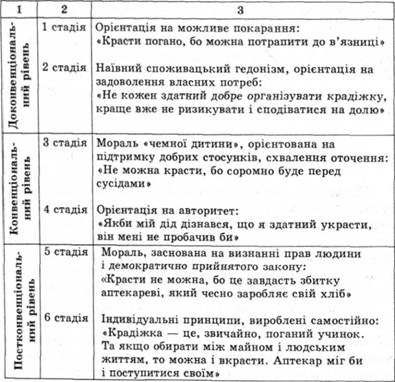 Л.Кольберг установив, що більшість людей перебуває на конвенціональному рівні морального розвитку, діти і правопорушники - на доконвенціональному і лише деякі етично розвинені особи, що мають альтруїстичну професію, можуть досягати постконвенціонального рівня.Пізніше деякі дослідження засвідчили, що орієнтиром для чоловіків є справедливість - традиційно чоловіча цінність, а жінкам більш властиво пояснювати добрі вчинки цінністю «турбота», орієнтованою на потреби інших і вимогою відмовитися від власних домагань, жертовністю. На думку К. Джилліган, жінки орієнтуються у моральній поведінці не на об'єктивні права, а на суб'єктивне емоційне сприйняття потреби іншої людини. Вони допомагають не тому, хто заслужив, а тому, хто викликає більше співчуття.Відмінність у ставленні до моральних цінностей між чоловіками і жінками вивчало багато дослідників. Так, рангуючи за значущістю 15 термінальних (значущих) цінностей (М. Рокич), українські жінки відвели «чесності» 7 місце, а «правдивості» - 11. Чоловіки «чесність» поставили на 6 місце, а «правдивість» - на 9 (в США і чоловіки, і жінки відводять цим цінностям 1 або 2 місця).Альтруїстична (задля порятунку) брехня більше властива жінкам і фемінним чоловікам, егоцентрична (заради своїх цілей) - чоловікам і маскулінним жінкам. Пояснюючи необхідність брехні, жінки частіше звертаються до її причин («Тому що боялася...»), чоловіки - до цілей («Для того щоб перемогти...»). Це означає, що жінки у своїх моральних думках радше процесуальні, а чоловіки - результативні.Особливості моральної свідомості й етичної поведінки, пов'язані із статевим диморфізмом, виявляються вже в підлітковому віці. Сучасний російський психолог Світлана Нартова-Бочавер, досліджуючи співвідношення мотивів і цінностей альтруїзму і досягнень у свідомості й поведінці старших школярів (учнів 10 класу), з'ясувала, що хлопчики, наділені вираженими якостями альтруїзму, вчаться, як правило, краще за інших. Натомість дівчатка, готові завжди надати допомогу, вчилися посередньо. У суб'єктивному семантичному просторі дівчаток образи «філантропа» і «успішного» різко розведені, у хлопчиків - інтегровані. Досягнувши бажаного, хлопчики демонструють підвищену готовність надавати допомогу іншим, в дівчаток - цей мотив стає слабшим. Отже, і на ментальному, і на поведінновому рівнях хлопчики сприймають (переживають) альтруїстичне і егоїстичне як взаємопосилювальне, тобто вони кооперативні, а дівчатка - ні. Ставлячи перед собою певну прагматичну мету, дівчинка ніби відмовляється від альтруїстичної лінії поведінки, а орієнтуючись на любов до людей» готує себе жертвувати тим, що їй дороге. Ця особливість, імовірно, пояснює багато якостей російського і українського менталітету.Усе це свідчить, що на особливості моральної свідомості чоловіків і жінок впливають не тільки соціокультурна ситуація, а й міжстатеві відмінності у поведінкових стратегіях.Параметри розвиткуПараметри розвиткуХарактер відмінностейФізичний розвитокТривалістьжиттяКлімаксЖінки живуть довше, ніж чоловіки»Чоловіки набагато довше зберігають здатність до репродукціїКогнітивний розвитокПросторовавізуалізаціяМатематичналогікаВербальналогікаЧоловіки продовжують кращесправлятися з цими завданнями.Чоловіки досягають вищихпоказників, ніж в юності.За більшістю показників домінуютьжінкиСоціальний розвитокАгресивність і домінантність Доброзичливість і близькістьСімейні ролі Професійні роліЧоловікам притаманний вищий рівень вияву цих ознак. Жінки мають більше близьких друзів, але чоловіки виявляють більшу схильність до близьких стосунків, ніж у молодості. Жіноча роль більше пов'язана з турботою про дітей і доглядом за чоловіком.Ставлення чоловіків до роботи є більш прогнозоване, а професійний статус відіграє центральну роль у чоловічій самоідентифікації